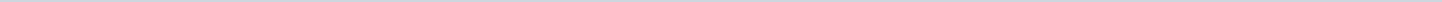 Index (8 onderwerpen)1 Brf J.T., Suggestie Centrumplan, zaaknr 614999, 202002202 Brf RLG, Real Life Gaming, zaaknr 615065, 202002273 Brf Overijsselse Ombudsman, Jaarverslag 2019, zaaknr 614667, 202002244 Lbr VNG 20-005, Stand van zaken implementatie abonnementstarief Wmo, zaaknr 614775, 202002245 Brf Adviespraktijk voor Bouwkunst Energie en Milieu, Diepe Geothermie, zaaknr 614798, 202002246 Brf Stichting Visitatie Woningcorporaties Nederland, Visitatierapport Vechthorst, zaaknr 614977, 202002247 Lbr VNG 20-004, Ondersteuning lokale preventieakkoorden, zaaknr 614852, 202002248 Brf LSAB, Publicatie Landingsplaats voor de Omgevingswet, zaaknr 614333, 20200211Brf J.T., Suggestie Centrumplan, zaaknr 614999, 20200220MetadataDocumenten (1)Brf RLG, Real Life Gaming, zaaknr 615065, 20200227MetadataDocumenten (1)Brf Overijsselse Ombudsman, Jaarverslag 2019, zaaknr 614667, 20200224MetadataDocumenten (1)Lbr VNG 20-005, Stand van zaken implementatie abonnementstarief Wmo, zaaknr 614775, 20200224MetadataDocumenten (1)Brf Adviespraktijk voor Bouwkunst Energie en Milieu, Diepe Geothermie, zaaknr 614798, 20200224MetadataDocumenten (1)Brf Stichting Visitatie Woningcorporaties Nederland, Visitatierapport Vechthorst, zaaknr 614977, 20200224MetadataDocumenten (1)Lbr VNG 20-004, Ondersteuning lokale preventieakkoorden, zaaknr 614852, 20200224MetadataDocumenten (1)Brf LSAB, Publicatie Landingsplaats voor de Omgevingswet, zaaknr 614333, 20200211MetadataDocumenten (1)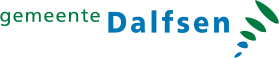 Gemeente DalfsenAangemaakt op:Gemeente Dalfsen28-03-2024 12:16Ingekomen stukPeriode: 2020Laatst gewijzigd30-03-2020 13:17ZichtbaarheidOpenbaarStatusTer afdoening in handen van het college stellen#Naam van documentPub. datumInfo1.Brf J.T., Suggestie Centrumplan, zaaknr 614999, 2020022020-02-2020PDF,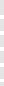 21,82 KB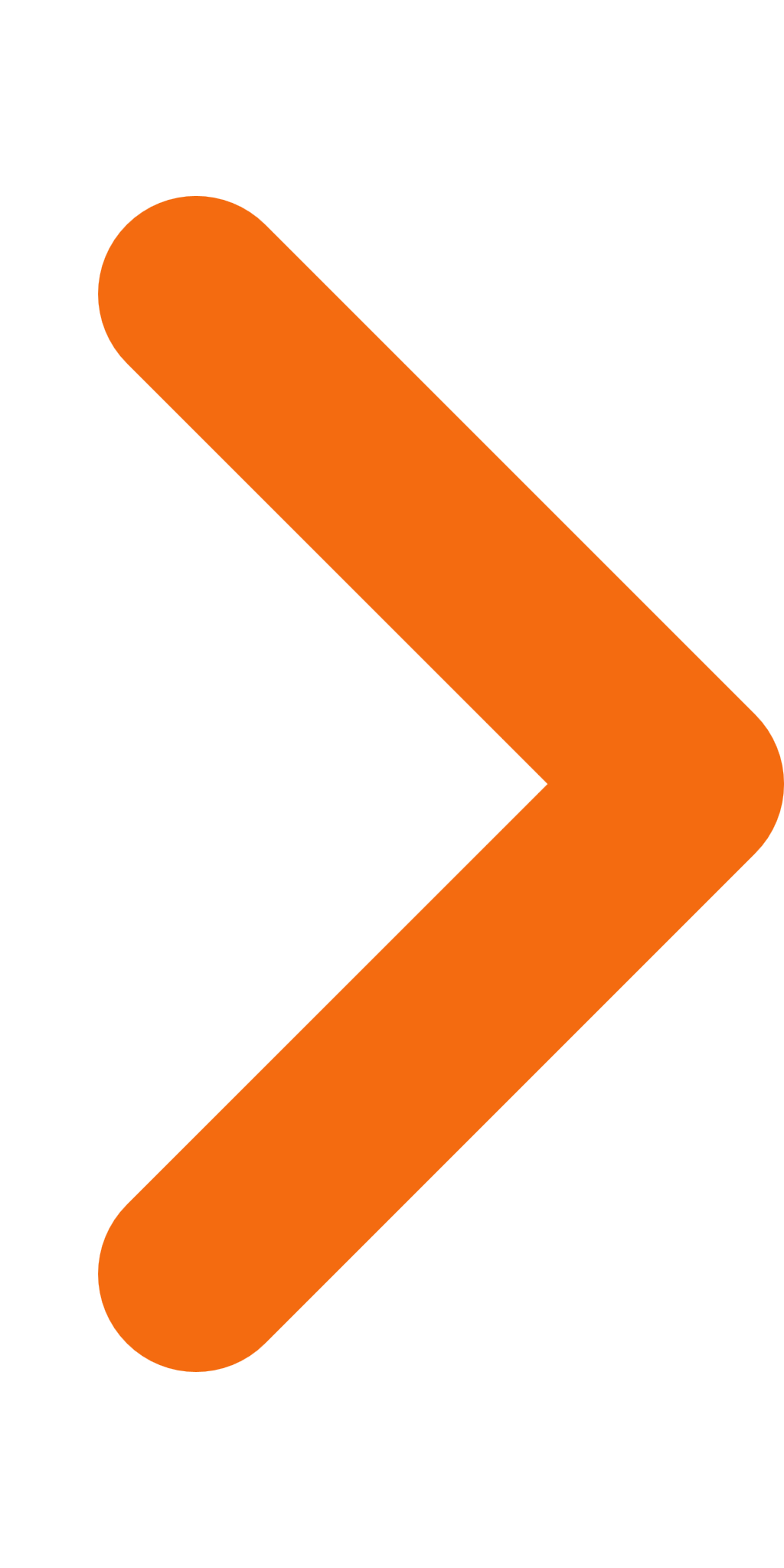 Laatst gewijzigd30-03-2020 13:20ZichtbaarheidOpenbaarStatusVoor kennisgeving aannemen#Naam van documentPub. datumInfo1.Brf RLG, Real Life Gaming, zaaknr 615065, 2020022727-02-2020PDF,29,08 KBLaatst gewijzigd30-03-2020 13:19ZichtbaarheidOpenbaarStatusVoor kennisgeving aannemen#Naam van documentPub. datumInfo1.Brf Overijsselse Ombudsman, Jaarverslag 2019, zaaknr 614667, 2020022424-02-2020PDF,670,24 KBLaatst gewijzigd30-03-2020 13:19ZichtbaarheidOpenbaarStatusVoor kennisgeving aannemen#Naam van documentPub. datumInfo1.Lbr VNG 20-005, Stand van zaken implementatie abonnementstarief Wmo, zaaknr 614775, 2020022424-02-2020PDF,256,64 KBLaatst gewijzigd30-03-2020 13:19ZichtbaarheidOpenbaarStatusVoor kennisgeving aannemen#Naam van documentPub. datumInfo1.Brf Adviespraktijk voor Bouwkunst Energie en Milieu, Diepe Geothermie, zaaknr 614798, 2020022424-02-2020PDF,262,52 KBLaatst gewijzigd30-03-2020 13:18ZichtbaarheidOpenbaarStatusVoor kennisgeving aannemen#Naam van documentPub. datumInfo1.Brf Stichting Visitatie Woningcorporaties Nederland, Visitatierapport Vechthorst, zaaknr 614977, 2020022424-02-2020PDF,60,94 KBLaatst gewijzigd30-03-2020 13:18ZichtbaarheidOpenbaarStatusVoor kennisgeving aannemen#Naam van documentPub. datumInfo1.Lbr VNG 20-004, Ondersteuning lokale preventieakkoorden, zaaknr 614852, 2020022424-02-2020PDF,251,59 KBLaatst gewijzigd25-02-2020 12:01ZichtbaarheidOpenbaarStatusVoor kennisgeving aannemen#Naam van documentPub. datumInfo1.Brf LSAB, Publicatie Landingsplaats voor de Omgevingswet, zaaknr 614333, 2020021111-02-2020PDF,480,78 KB